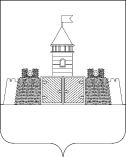 УПРАВЛЕНИЕ ОБРАЗОВАНИЯ И МОЛОДЕЖНОЙ ПОЛИТИКИ АДМИНИСТРАЦИИМУНИЦИПАЛЬНОГО ОБРАЗОВАНИЯ АБИНСКИЙ РАЙОНП Р И К А Зот 25 сентября 2018 года                                                                            № 962г.АбинскОб организации и проведении муниципального этапа краевого конкурса «Лучший казачий класс»	На основании приказа министерства образования, науки и молодежной политики Краснодарского края от 24 августа 2018 года № 3045 «О проведении краевого конкурса «Лучший казачий класс» управление образования и молодежной политики администрации муниципального образования Абинский район п р и к а з ы в а е т:1. Провести муниципальный этап краевого конкурса «Лучший казачий класс» (далее - Конкурс) среди общеобразовательных организаций, имеющих в своей структуре казачьи классы в период с 19 по 26 октября 2018 года.2. Утвердить положение Конкурса (приложение).Исполняющему обязанности директора МБУ ДО «Дом детского творчества» (Гудкова):- организовать и провести муниципальный этап Конкурса; - в срок до 30 октября 2018 года направить итоговый протокол и конкурсные материалы победителей Конкурса в министерство образования, науки и молодежной политики Краснодарского края на заочный региональный этап краевого конкурса «Лучший казачий класс».4. Руководителям общеобразовательных организаций:- обеспечить участие в конкурсе, согласно положению;- назначить ответственных за жизнь и безопасность учащихся в пути следования и во время проведения мероприятия.5. Контроль за выполнением приказа оставляю за собой. Начальник управления                                                                  С.Н.ФилипскаяПОЛОЖЕНИЕоб организации и проведении муниципального этапа краевого конкурса «Лучший казачий класс» 1. Общие положенияЦелью муниципального этапа районного конкурса «Лучший казачий класс» (далее - Конкурс) является повышение творческого потенциала учащихся классов казачьей направленности, их духовно-нравственного воспитания, интеллектуального и физического развития молодого поколения.Задачи Конкурса:духовно – нравственное и патриотическое воспитание учащихся;определение оптимальных вариантов участия ученических коллективов в системе развития казачьего образования края;развитие инициативы и самостоятельности учащихся на основе общественной и творческой 'деятельности;повышение образовательного уровня детей и подростков через изучение истории своего края, казачества.2. Участники КонкурсаВ Конкурсе принимают участие 6 - 11 классы казачьей направленности общеобразовательных организаций муниципального образования Абинский район. Конкурс проводится по двум возрастным номинациям:- 6-8 классы;- 9-11 классы.3. Порядок и сроки проведения КонкурсаКонкурс проводится в 2 этапа:I	этап: - защита проектов - в МБУ ДО «Дом детского творчества» 19 октября 2018 года в 13.30 часов.II этап – творческий  конкурс по поселениям в 14.00 часов: 22 октября 2018 года - «Холмский КДЦ», 23 октября 2018 года - «Абинский КДЦ», 24 октября 2018 года - «Ольгинский КДЦ», 25 октября 2018 года – «Ахтырский КДЦ». По итогам муниципального этапа Конкурса определяется по  классу – победителей в каждой возрастной номинации, которые примут участие в региональном этапе краевого конкурса «Лучший казачий класс».4. Содержание конкурса1)	Защита исследовательского материала по истории и культуре кубанского казачества. Учащиеся готовят исследовательские работы по номинациям:- кубанские казаки - герои и патриоты Родины;- традиционная культура кубанского казачества;- казачество и православие;- история кубанского казачества в моем районе.Защита - 7 минут (от каждого класса - одна исследовательская работа). В защите проекта принимают участие не менее 5 участников.2)	Творческий конкурс «Основные традиции и обычаи казаков Кубани» (по выбору). Класс готовит театрализованное представление любого обряда кубанских казаков (до 10 минут).3)	 Конкурс «Народные игры кубанского казачества». Конкурс на знание и умение проведения народных игр. Класс разучивает и проводит одну любую казачью игру с вовлечением ребят из другого класса (до 5 минут).5. Критерии оценки1)	 Критерии оценки конкурсного испытания по защите исследовательского материала по истории и культуре кубанского казачества:- обоснование выбора темы и ее актуальность;- комплексное использование имеющихся источников по данной тематике и свободное владение материалом;- способность четко,  грамотно и тезисно излагать этапы и результаты своего исследования;- артистизм и выразительность выступления;- индивидуальное отношение авторов исследовательской работы к процессу исследования и результату своей деятельности (характеризуется ответами на основные вопросы: Что было хорошо и почему? Что не удалось и почему? Что хотелось бы осуществить в будущем?).2) Критерии оценки творческого конкурса «Основные традиции и обычаи казаков Кубани»:- достоверность обряда (этнографическое и хронологическое соответствие);- самобытность и оригинальность выступления;- сценическое воплощение;- использование    традиционных    казачьих    костюмов    и    музыкального оформления;- актерское мастерство.3)	Критерии оценки конкурса «Народные игры кубанского казачества»:- соблюдение исторической достоверности;- четкая организация игры;- вовлечение участников конкурса в свою игру;- культура поведения на сцене;- соответствие игры возрастным особенностям исполнителей.6. Подведение итогов КонкурсаВ каждой возрастной номинации определяется класс – победитель в общем зачете, материалы которых, направляются на заочный региональный этап районного конкурса «Лучший казачий класс».Начальник управления                                                                  С.Н.ФилипскаяПРИЛОЖЕНИЕ УТВЕРЖДЕНОприказом управления образованияи молодежной политики администрации муниципального образования Абинский районот 25 сентября 2018  года № 962